Муниципальное бюджетное дошкольное образовательное учреждениедетский сад «Аистенок» п. ВыгоничиПАСПОРТ МИНИ-МУЗЕЯ «СОЛДАТОМ БЫТЬ – РОДИНЕ СЛУЖИТЬ»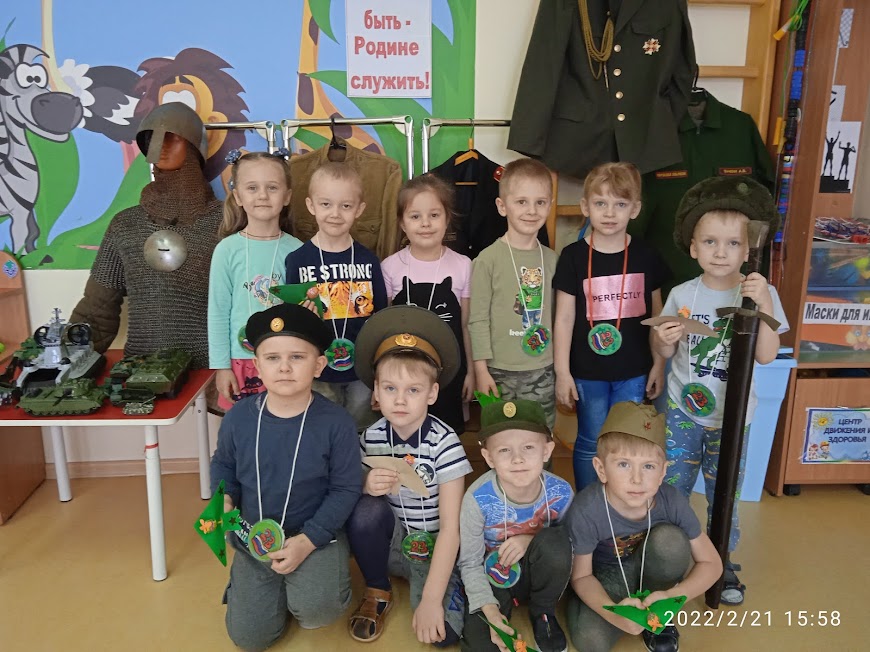 Автор: Скуратова Н.В.Выгоничи, 2022гСодержание:Сведения об авторском коллективе………………......3Паспортные данные мини-музея…………..………....4Актуальность…………………………...………………...5План работы по созданию мини-музея………………9Тематический план занятий в мини-музее.………...10Перспектива развития мини-музея……….…..……..11Приложения………………………………………………12СВЕДЕНИЯ ОБ АВТОРСКОМ КОЛЛЕКТИВЕМуниципальное бюджетное дошкольное образовательное учреждение детский сад «Аистенок» п. ВыгоничиСкуратова Наталья ВасильевнаОбразование: педагогическоеДолжность: воспитательКатегория: высшая кв.категорияПАСПОРТНЫЕ ДАННЫЕНаименование мини-музея:«Солдатом быть – Родине служить»Время экспонирования: февраль 2022г.Место экспонирования: групповая комнатаПрофиль музея: познавательный, исследовательскийЦель создания мини-музея:Создание мини-музея «Солдатом быть – Родине служить» для воспитания у детей дошкольного возраста чувства патриотизма, гордости за российскую армию, уважения к защитникам отечества.Размещение.Мини-музей располагается в старшей группе «Ромашки»,   в групповой комнате. Музейные экспонаты собраны в соответствии с возрастом детей. Экспонаты размещены на вешалках и столах. Здесь же представлена детская литература, подборки картинок. В целях безопасности коллекция используются при работе с детьми совместно с воспитателем.Содержание и экспонаты.В мини-музее представлена форма различных видов войск и разного исторического времени. Мини-музей отличается своеобразием экспонатов – от богатырской кольчуги и оружия до коллекции современных детских военных игрушек.Экспонаты собирались воспитателем и детьми с родителями группы. Экспонаты мини-музея:Шлем, кольчуга, меч. Февраль 2022. Временное хранение. Из личной коллекции Скуратовой Н.В..Пилотка, гимнастерка. Февраль 2022. Временное хранение. Из личной коллекции Скуратовой Н.В..Комплект современной военной полевой формы. Февраль 2022. Временное хранение. Из личной коллекции Скуратовой Н.В..Форма Президентского полка образца 1997года. Февраль 2022. Временное хранение. Из личной коллекции Скуратовой Н.В.. Форма Брянского кадетского корпуса им. А.Шкурного. Февраль 2022. Временное хранение. Из личной коллекции Скуратовой Н.В..Коллекция игрушек военной техники. Из личных коллекций детей группы.Наглядный дидактический материал. «Рода войск», «Армия России», «Военная техника» и дрЭнциклопедия для детей. Военная техника.Художественная литература: А.Митяев «Почему армия родная», «Землянка», Л.Кассиль «Рассказы о войне»Участники:Дети старшей группы «Ромашки»(5-6лет), воспитатель, родители воспитанников.АктуальностьВ связи с введением ФГОС ДО проблема нравственного и патриотического воспитания детей дошкольного возраста становится одной из актуальных. Нельзя быть патриотом, не чувствуя личной связи с Родиной, не зная, как любили и берегли ее наши предки, наши отцы и деды.Патриотическое чувство не возникает само по себе. Это результат длительного целенаправленного воспитательного воздействия на человека, начиная с самого детства. Именно в дошкольном возрасте начинают закладываться основы гражданских качеств, формируются представления о человеке в обществе и высока восприимчивость к слову и действиям. В современных условиях главным социальным и государственным приоритетом становится воспитание человека – гражданина. В проекте Национальной доктрины образования в Российской Федерации подчеркивается, что «…система образования призвана обеспечить…воспитание патриотов России». Проблема: низкий уровень знаний об истории России,  доблести защитников отечества, музейной культуре.Использование музейной педагогики в воспитании нравственно-патриотических чувств, позволяет значительно повысить самостоятельную активность детей, развить творческое мышление, умение детей самостоятельно, разными способами находить информацию об историко-культурном наследии Родины. Задачи:Систематизировать, расширять и обобщать знания о российской армии, родах войск, военной техники, доблестных защитниках отечества.Развивать интерес детей к истории отечества, российской армии.Привлекать семью к патриотическому воспитанию детей.План работы по мини-музеюПодготовительный этап:Подбор методической литературы по музейной педагогике.Разработка макета мини-музея, содержания  экспозиций мини-музея:Военная форма защитников ОтечестваНаглядный материал по ознакомлению с родами войск Вооруженных сил РФ.Военная техника.Дидактические игры по военной тематике.Подбор материалов  для создания мини-музея: экспонатов для выставок; литературы,  иллюстраций, открыток, изображающих события на тему Великой Отечественной войны, истории российской армии.Создание коллекции картин, альбомов, презентаций и видеороликов по теме проекта: информации об участниках, памятных датах Великой Отечественной войны, городах-героях, детях-героях.Подбор материала совместно с  родителями для подготовки поздравительной газеты «Наши папы – защитники  Отечества».Основной этап.Формы работы с детьми:организованная образовательная деятельность по тематике;В рамках образовательной деятельности расширить  знания детей о российской армии, родах войск, военной технике. Познакомить детей с понятиями «музей», «музейная культура», «экспонат», разновидностями музеев, их значением, правилами поведения в них; презентациями и видеороликами о событиях и участниках Великой Отечественной войны, памятниках, памятных местах и датах;  картинами советских художников  по тематике проекта. Из библиотеки мини-музея дети познакомятся с книгами о Великой Отечественно войне. мастерская по изготовлению экспонатов музея;Изготовление моделей военной техники из бумаги (самолёты, танки, корабли по чертежу  и оригами), конструктора Лего; самостоятельная деятельность детей: сюжетно-ролевые игры «Пограничники», «Моряки», «Военная разведка» и др, раскрашивание раскрасок с военной техникой, рисование по впечатлениям «Военная техника».представление материала, собранного для мини-музея; беседы, рассказ об экспонатах.Методы работы:Практические: сюжетно-ролевые игры, дидактические игры, создание альбомов о военной технике, истории Отечества.Словесные: беседы, чтение художественной литературы, разучивание стихов.Наглядные: сбор фотоматериалов, рассматривание иллюстраций,  архивных материалов, личный пример взрослых.Формы работы с родителями:участие в подготовке экспонатов для музея;Подбор  литературы по теме мини-музея.сбор материалов о папах  проходивших службу в рядах российской армии, для альбома «Наши папы – защитники отечества». Заключительный этапПредполагаемый результат:  расширение кругозора детей, систематизация и закрепление их знаний о родах войск Российской армии, форме и  снаряжении солдат, военной технике.повышение уровня познавательного развития дошкольников в ходе совместной практической деятельности с педагогом;развитие творческих способностей детей по художественному творчеству в разных  направлениях (рисунок, живопись, аппликация, лепка, моделирование из бумаги и конструирование); повышение уровня развития монологической, диалогической и связной речи детей, обогащение её эпитетами, новыми словами и выражениями,  умение составлять описательные рассказы по предметам и повествовательные рассказы по сюжетным картинам; развитие интереса у детей к художественной и познавательной литературе;развитие интереса к музейной деятельности;Продукт проектной деятельности:   Мини – музей «Солдатом быть – Родине служить» с различными экспонатами на военную тему (форма солдат разных времён, модели военных машин, военные предметы, книги).  Мини – библиотека с произведениями о Великой Отечественной Войне.Презентация проекта мини – музей «Солдатом быть – Родине служить»: для детей из других групп, педагогов и родителей. Публикация статьи о мини-музее в «Брянской учительской газете» и в «Российской ниве».Мини-музей «Солдатом быть – Родине служить» универсален и может быть реализован в любой дошкольной группе.Перспектива развития мини-музея- Выбор места в патриотическом уголке  для долговременной экспозиции мини-музея- Подбор электронных материалов по теме музея: видеофильмы, презентации, фото - материалов.- Создание картотеки игр, альбомов, сборников по теме мини-музея.- Создание каталога экспонатов с подробным описаниемЛитератураАкинина Т.М., Духовно-нравственное и гражданское воспитание детей дошкольного возраста / Сост.: Акинина Т.М., Степанова Г.В., Терентьева Н.П. – М.: УЦ «Перспектива», 2012;Буре Р.С. Социально-нравственное воспитание дошкольников. Методическое пособие. – М.: МОЗАИКА-СИНТЕЗ, 2016;Ветохина А., Дмитренко З. Нравственно-патриотическое воспитание детей дошкольного возраста - СПб.: Детство-Пресс, 2012;Микляева Н.В. Нравственно-патриотическое и духовное воспитание дошкольников - М.: Сфера, 2013.Рыжова Н.А., Материалы курса «Мини-музей в детском саду как новая форма работы с детьми и родителями»: лекции, 1-4. – М.: Педагогический университет «Первое сентября», 2010.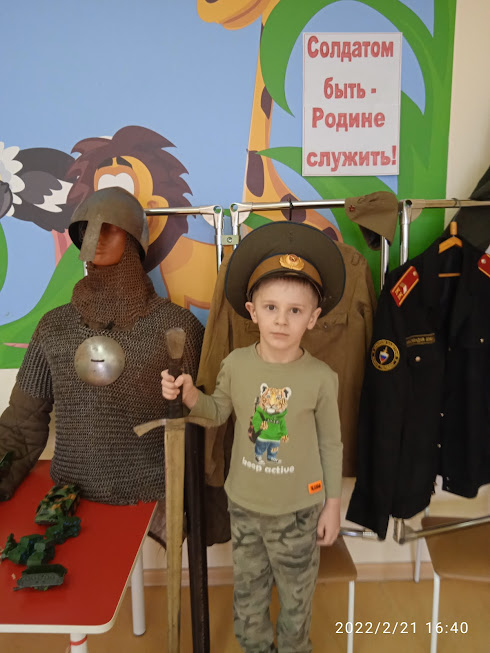 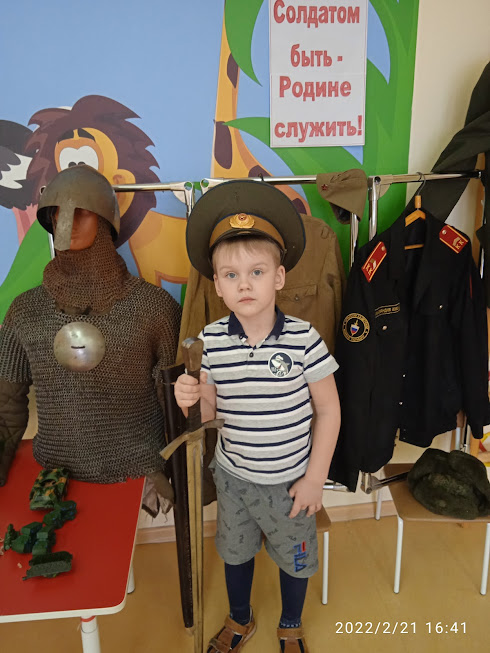 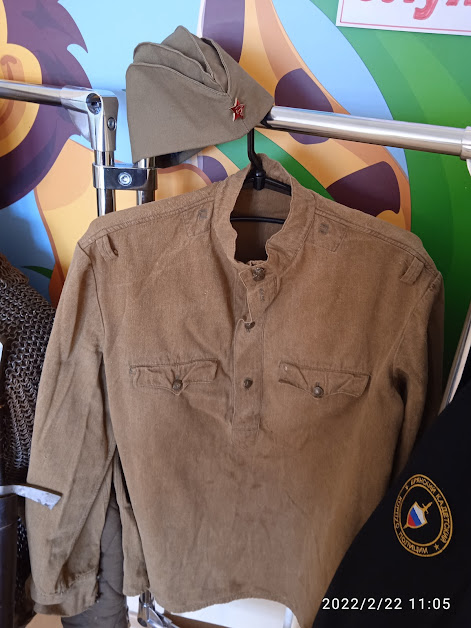 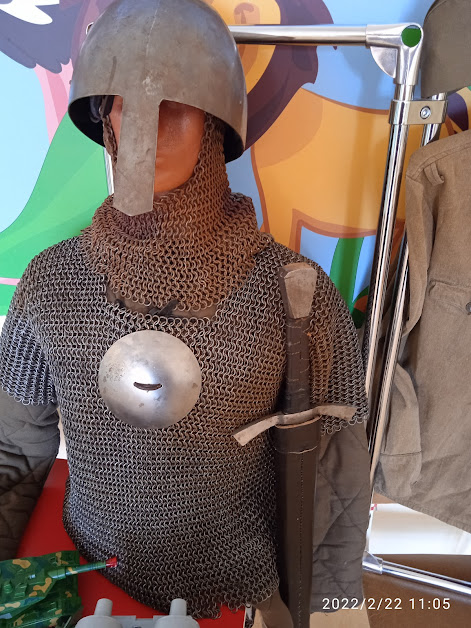 Приложение 1Экскурсия в мини-музей «Во славу Отечества!»Воспитатель: Здравствуйте, дорогие гости, ребята! Сегодня мы с вами совершим экскурсию в мини-музей «Во славу Отечества». Ребенок:Много есть разных музеев на свете, Ходят в них взрослые, ходят и дети. Наш же музей уникален вдвойне: Создан он в память о страшной войне. Той, что несла людям горе и беды, Той, что закончилась славной Победой, Помнить нам нужно, помнить нам важно Всех поименно героев отважных! Музей создавали своими руками, И этим, пожалуй, он стал уникален.Воспитатель: В нашем музее представлены панорамы всех родов войск: сухопутных, воздушно-космических, военно-морского флота.Ребенок:Летней ночью на рассвете,Когда мирно спали дети,Гитлер дал войскам приказ!И послал солдат немецкихПротив всех людей советских –Это значит – против нас!Ребенок:На защиту нашей Родины встали все от мала до велика: мужчины, женщины, старики и даже дети. Героями этой войны стали дети: Марат Казей, Галя Комлева, Леня Голиков, Валя Котик и другие.В нашем музее представлен альбом «Дети – герои войны»Ребенок:Мальчик из села ПоповкиС. МаршакСреди сугробов и воронок
В селе, разрушенном дотла,
Стоит, зажмурившись, ребенок - 
Последний гражданин села.

Испуганный котенок белый,
Обломки печки и трубы -
И это все, что уцелело
От прежней жизни и избы.

Стоит белоголовый Петя
И плачет, как старик, без слез,
Три года прожил он на свете,
А что узнал и перенес!

При нем избу его спалили,
Угнали маму со двора,
И в наспех вырытой могиле
Лежит убитая сестра.

Не выпускай, боец, винтовки,
Пока не отомстишь врагу
За кровь, пролитую в Поповке,
И за ребенка на снегу.Ребенок:О чем мечтают дети?У них одна мечта:Пусть будет на планетеМир вечный, как весна.Вечная слава всем защитникам нашей Родины, которые спасли мир Отчизны.Ребенок:Герой – почетное звание для человека. Но только в нашей стране есть города – герои.Это почетное звание городам присвоили за героизм и мужество. Звание город-герой присвоено городам: Москва, Ленинград, Новороссийск, Тула, Смоленск, Мурманск, Волгоград (бывший Сталинград), Одесса, Керчь, Севастополь, Киев, Минск. В нашем музее представлен альбом «Города – герои войны»Ребенок:Не забудем тех героев,Что лежат в земле сырой,Жизнь отдав на поле бояЗа народ – за нас с тобой! Слава павшим и живымОт души спасибо им!Ребенок:В городах, селах  на площадях установлены памятники героям. Люди приходят к памятникам героев, возлагают цветы, венки.В нашем селе тоже установлены памятники и обелиски, и мы изготовили с ребятами их макеты. Обелиск погибшим воинам в Великой Отечественной войне, Мемориальный комплекс погибшим воинам в Великой Отечественной войне, Памятник ветеранам локальных войн, Памятник воинам-интернационалистам. Ребенок:Георгиевская лента – и порох, и огонь,
И горечь слёз, и радость Дня Победы.
Не просто гордый символ, а шёлковый погон,
За добрый мир, что нам добыли деды.

Георгиевская лента – и порох, и огонь –
И скорбь души, и солнце жизни новой.
Узор двухцветных линий – истории ладонь,
Судьбы орнамент... Памятное слово.Воспитатель: Дети и родители нашего детского сада разработали и реализуют  в проект «Лента Памяти». Результатом проекта является «Лента Памяти», составленная из страниц, представленных родителями, как итог поисково-исследовательской работы об участии родных и близких в Великой Отечественной войне и представление ребенком в группе.Ежегодно в нашем детском саду проводится международная акция «Читаем детям о войне», в рамках которой дети знакомятся с произведениями о войне и встречаются с ветеранами.Ребенок:Начало формыКонец формыФронтовые треугольники… В них и боль, и надежда, и ожидание встречи.
А знаете ли вы, что за годы войны таких фронтовых треугольников было отправлено 6 000 000 000 (6 миллиардов) штук?Ребенок:Пожелтевшие письма
В истертой коробке,
Как осенние листья, 
Сухие и ломкие.Фронтовых треугольников
Тонкий пакет – 
Их писал в окруженье
Погибший мой дед.Ребенок:Вместе с детьми мы научились делать фронтовые письма, и мы хотели бы вам их подарить.Ребенок:В любые времена солдаты шли в бой, а на помощь им приходила военная техника.В нашем музее мы собрали коллекцию военной техники.Ребенок:Вместе с родителями мы создали уникальных кукол в военной форме и создали экспозицию «После боя».Ребенок:После тяжелого боя солдатам хотелось отдохнуть, и они пели песни у костра и наши ребята исполнят для вас веселую песню Дети исполняют песню «Будённовец»Музыка Я. Дубравина. Слова М. Наринского.1. Много Ванюши
Книжек и игрушек.
Есть хороший, самый лучший
Богатырский конь.Цок, цок, цок —
Слышно к тишине.
Ваня с острой шашкой
Скачет на коне.2. Всех быстрей на свете
В доме на паркете
Мчится с Ваней, словно ветер.
Богатырский конь.Цок, цок, цок —
Слышно в тишине.
Это красный всадник
Скачет на коне.Воспитатель: У нас в группе собраны дидактические игры на военную тематику. Мы сейчас продемонстрируем игру «Сапер».Дети приглашают участников-гостей и демонстрируют игрыВоспитатель: На этом наша экскурсия окончена, вы можете подробнее   рассмотреть экспонаты музея.